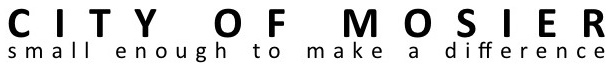 MOSIER CITY COUNCIL MEETING 
November 16th, 2016 at 6:30 P.M. 
Mosier Senior Center at 500 East Second Ave.I6:30pm               Call to Order (please silence or turn-off cell phones)IIAgenda corrections or additionsIIIBusiness from the Audience-- This is an opportunity for Mosier residents and anyone else to express concerns, needs, or opportunities.  Please keep your comments succinct and under two minutes.  You may bring in written materials for Council and Staff to review.  The Mayor can assign the issue to a future Council meeting, to a Council Committee, or to staff.  Please realize that council cannot offer any response immediately, but will give the matter due consideration. 10 minutesIVApproval of City Council Meeting Minutes:  11/2/2016VApproval of October 2016 Financial PacketVIBUSINESS1.6:45 pmThe Dalles Disposal:  Annual Rate Adjustment (Jim Winterbottom)  10 min2.6:55 pmCouncil Discussion regarding City Attorney and staff-researched Recommendations 20 min3.7:15 pmDEQ Groundwater Contamination remediation update (Bob Schwartz)20 min4.7:35 pmColumbia Gorge Tourism Alliance (Sara Mercier, RARE for CGTA)20 min5.7:55 pmMarijuana Tax Collection and Enforcement DOR IGA10 min6.8:05 pmMosier Creek Bridge Project update10 min7.8:15 pmWater Operator Position update10 minVII8:30 pmCorrespondence/Staff/Council reports 
Committee Reports (Including Team Mosier and Quick Response Project)10 minVIII8:40 pmAdjourn